16/2018. (II.13.) határozat 2. melléklete:Martonvásár Város Önkormányzatának tulajdonában lévő ingatlanok energiafelhasználásának 2017. évi alakulása2017. december 31-i állapot szerint	Készítette:	     Vörös Péter		      ÜgyvezetőAz adatfeldolgozás meneteAz adatok feldolgozása után a 2017. évben meglévő összes olyan fogyasztási hely látható, melyre számla érkezik. A fogyasztási helyek elnevezése az adott szolgáltatónál meglévő adatbázisból származik, így nem ritka hogy többféle, gyakran pontatlan néven, címen szerepelnek.Ingatlanok (épületek) közműellátottságaA lakásokban a bérlők maguk fizetik a közmű díjakat. A felnőtt orvosi rendelőben szerződés szerint a közműdíjak 25%-át tovább számlázzuk az orvosoknak. A fogorvosi rendelő esetében a Tordasi Önkormányzat a közműdíjak 30%-át fizeti.A Beethoven Általános Iskolában a hőszolgáltatást és a többi közüzemet a Dunaújvárosi Tankerületi Központ fizeti.A Tóth Iván Sportcsarnokban a hőszolgáltatást és a többi közüzem 93,8%-át a Dunaújvárosi Tankerületi Központ fizeti.A Horváth Ottó Sportközpontban a közüzemeket a MartonSport Nonprofit Kft fizeti.A Művészeti Iskolában a hőszolgáltatás 69%-át, a többi közüzem 72,97%-át a Dunaújvárosi Tankerületi Központ fizeti.A Járási Hivatalban a hőszolgáltatás 32,44%-át, a vízfogyasztás 13,3%-át és a Járási Hivatal teljes áramfogyasztását a Fejér Megyei Kormányhivatal téríti.A Szent László Völgye Segítő Szolgálatnál a fenntartó és a székesfehérvári TK fizeti a teljes rezsit, továbbá az épület üzemeltetés költségét.Villanyáram fogyasztás*A számlázás kalkulált éves fogyasztás alapján történik A városházán 2015. augusztus 10-én elindult háztartási méretű kiserőmű termelése jótékony hatással volt a vásárolt energia felhasználásunkra. Havi bontásban a rendszer indulásáig 1800-2500 kWh havi fogyasztása volt a háznak. A 2016. év első felében a termelés és a fogyasztás fej-fej mellett haladt, ezért a tulajdonos döntése alapján a Járási Hivatal fogyasztása is rákapcsolódott a mérőre. A Sportcsarnok építésének utolsó fázisában szintén innen nyert betáplálást. Az éves fogyasztás 14 556 kWh, a termelés 14 717 kWh, ezt havonta a számlákban kompenzálták. A városháza eredő fogyasztása így nulla, a teljes maradó fogyasztás a Járási Hivatal épületénél jelentkezik. A közvilágítás számlázott értéke ebben az évben végre megnyugtatóan rendeződött. A teljes, bővített hálózatunk belekerült (Kismarton, Erdőhát, Szent László Sétány) és valós értékkel számlázták. Az Emlékezés terének világítása és a szivattyúk fogyasztása júniusig alul volt számlázva, júliusban egyszeri nagy összeggel került kompenzálásra az elmaradás. Az általános iskola fogyasztása jelentős, köszönhetően pl. a ’B’ épületben működő nagyteljesítményű légkondicionálásnak, mindkét épület jelentős világítási igényének. A tornateremben a hét minden napján szinte folyamatos a világítás. A tornaterem világítása elavult és energiapazarló, korszerűsítését be kell tervezni, annál is inkább mivel az építkezéssel világítóablakok is elvesztek. 2016. október közepétől – tulajdonosi döntés alapján – a Malom fogyasztását is rákapcsoltuk ezen fogyasztási helyre. A Tóth Iván Sportcsarnok fogyasztása kiemelkedő, köszönhetően a jelentős időbeli leterheltséggel együtt járó világításnak és a nagyteljesítményű levegő keringtető-hűtő-fűtő rendszer folyamatos működésének.A Tsz udvarban a kávézó áramigénye nőtt meg a bővülő termékkínálattal párhuzamosan és a papírbolt beköltözése okozott jelentős növekedést a fűtés miatt.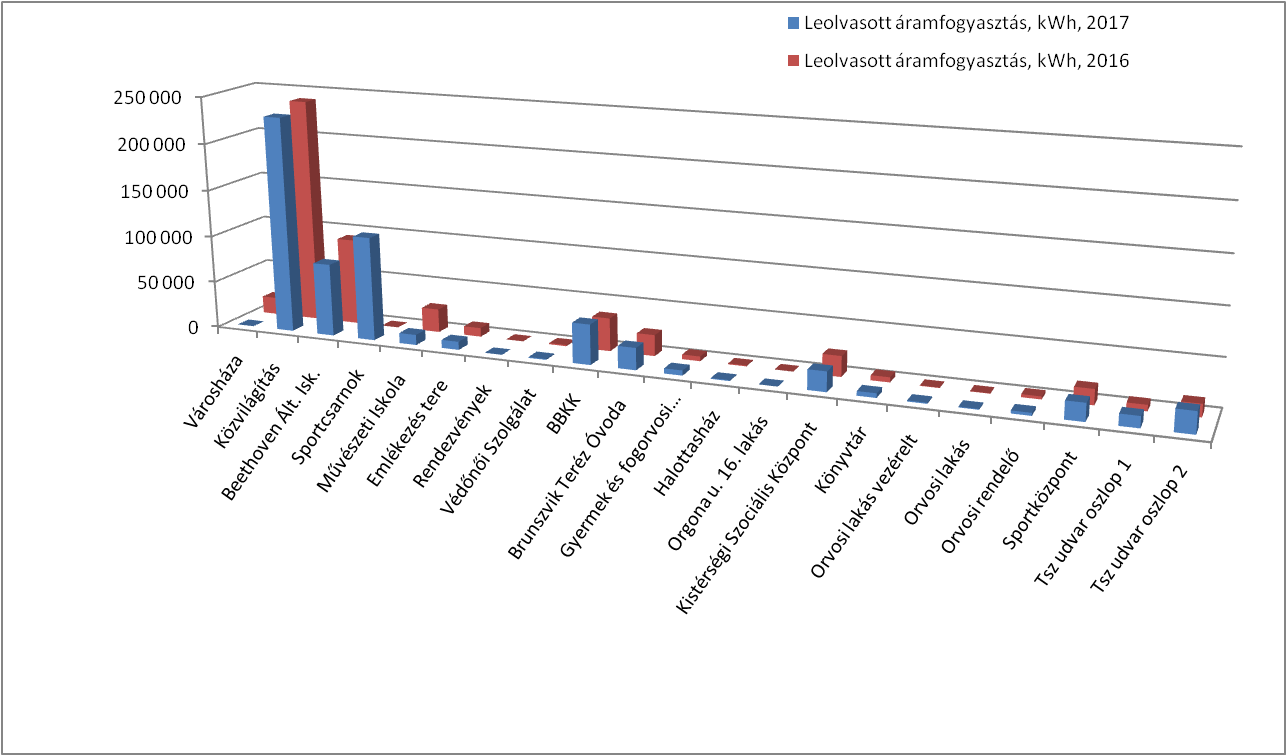 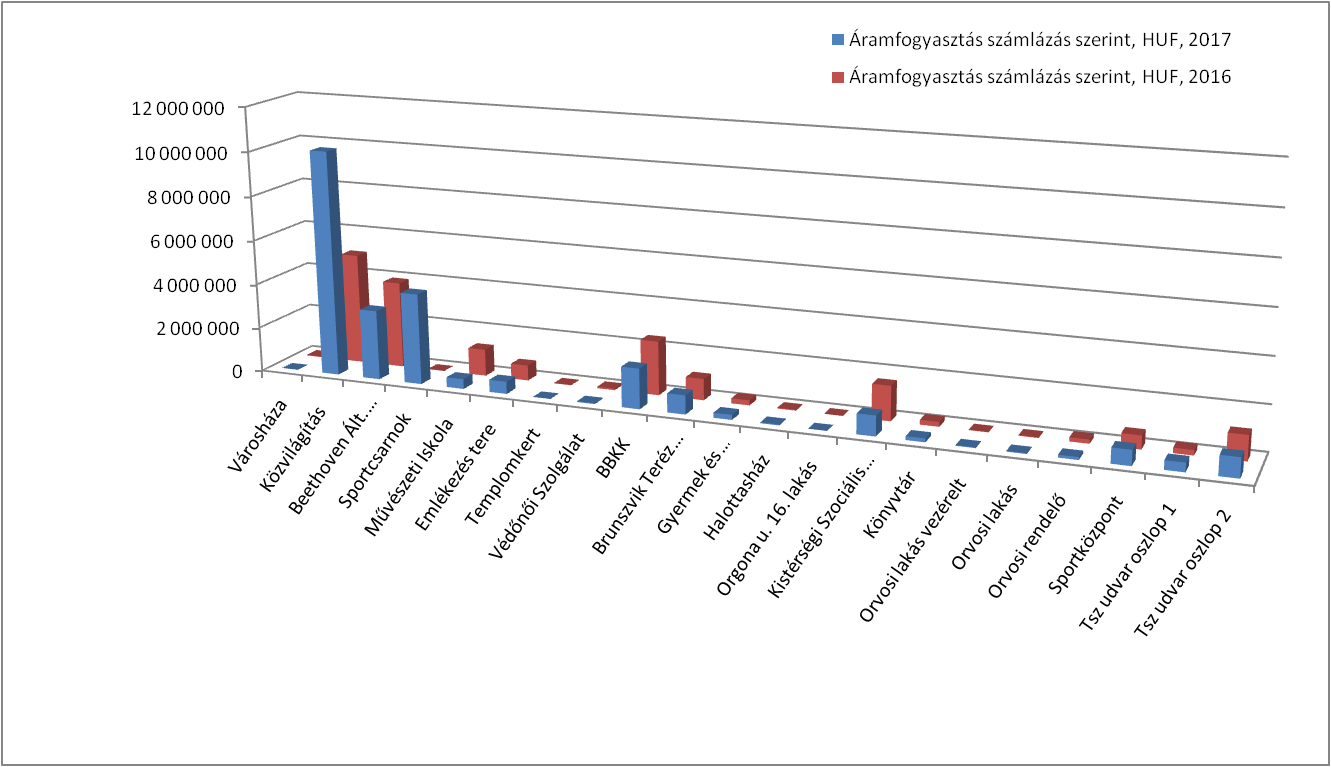 Földgáz fogyasztás*korrekció nélkül**A leolvasott értéket a technikai (mérő típus) és az időjárási (hőmérséklet, nyomás) körülmények szerint havonta korrigálják, felfelé Az év során a FŐGÁZ-tól az NKM Földgázszolgáltató vette át a legtöbb fogyasztási helyünket. Az általános iskola és a sportcsarnok maradt az E.ON-nál. Az NKM Földgázszolgáltató rendszere sajnos nagyon lassú, információt telefonon nem adnak, számlát előre nem küldenek meg elektronikusan. Ennek eredménye, hogy a december második felének fogyasztását mutató számlák nem érkeztek meg, csak becsült értékeink vannak. A vastaggal szedett fogyasztási helyeken az utolsó számla is megérkezett. A legnagyobb fogyasztást az általános iskola produkálta, melynek fűtési rendszere a több, kisebb és korszerűbb kazánnal gazdaságosabb, de a teljes hőszigetelés még mindig hiányzik. A művészeti iskolában a felújítás után is három kazán szolgálja ki a rosszul szigetelt épületet. A nagyobb épületeknél (pl. BBKK) az év eleji tartós fagy miatti fűtéstöbblet látható a számokban. Több fogyasztási helyen az éves leolvasást követően helyesbítették a számlák korábban jellemzően alábecsült értékeit.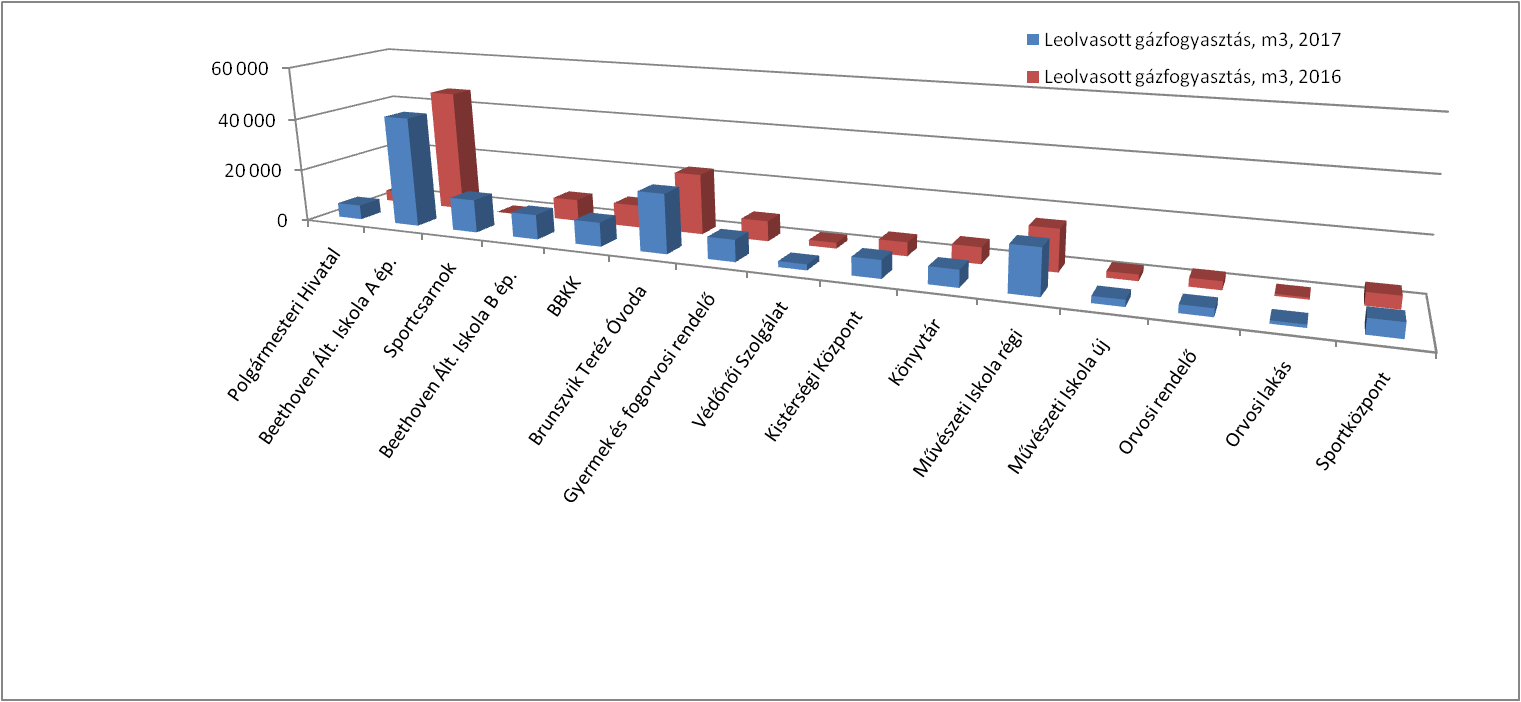 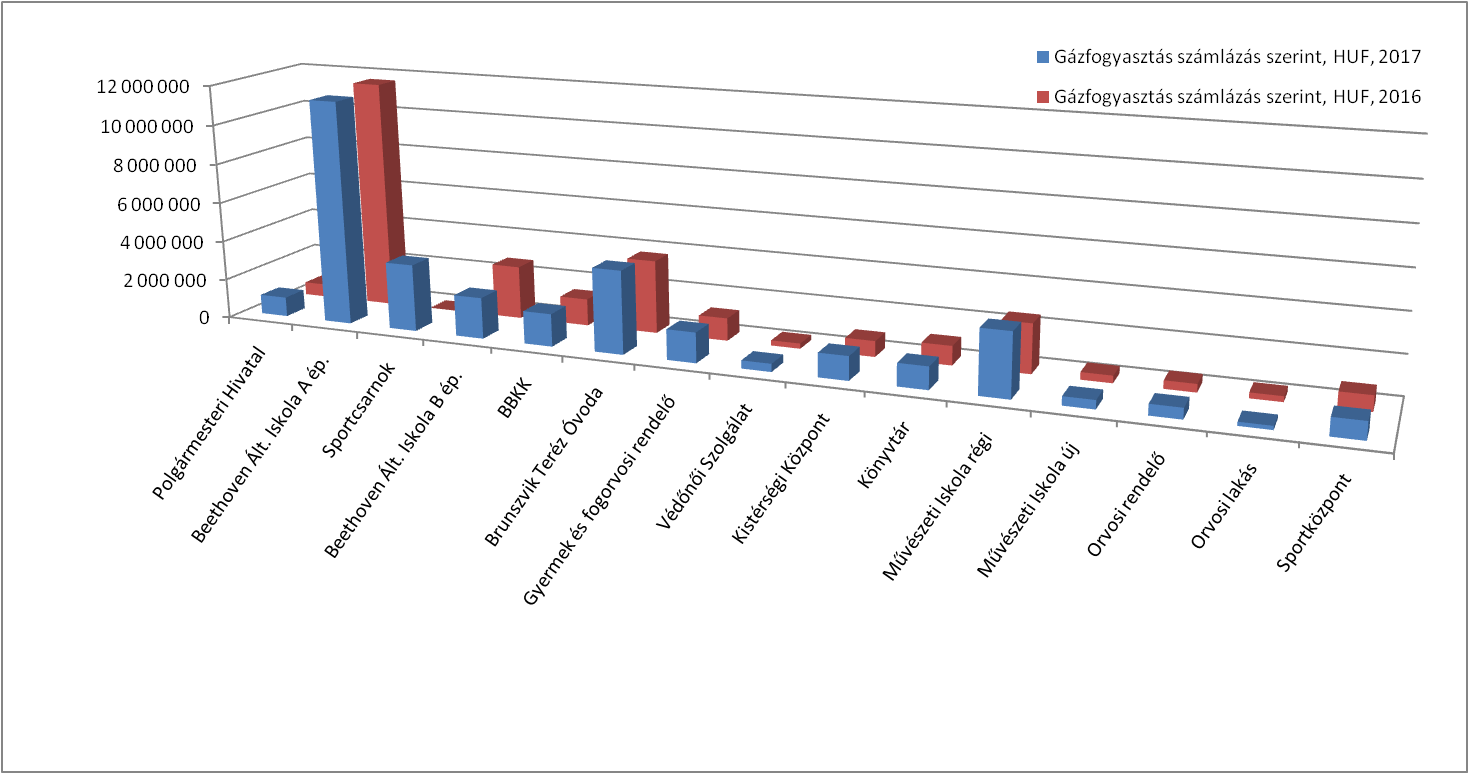 Vízfogyasztás és csatornadíj*lakossági díjszabássalA legnagyobb fogyasztó a Brunszvik Teréz Óvoda. Az intézményben 3 mosógéppel történik a mosás (asztalterítők, kötények, függönyök évente kétszer, plüss állatok...), a konyhában kettő mosogatógép működik, emellett van kézi mosogatás is. A gyerekek a napi háromszori étkezés előtt és után kezet mosnak, wc-t használnak, délben fogat mosnak. A füvet rendszeresen, mindennap locsolták 2017. év nyarán, locsolják a virágokat (minden ablakban van virág, veteményeskert, tó melletti virágok), a nyári élet (június, július) alatt az "esőztetőben" fürdetik a gyerekeket, nyáron használnak vizet játékokhoz is. A szolgáltatótól a locsoláshoz almérőt rendeltünk, melyet beépített. A második legnagyobb felhasználó az általános iskola, ahol noha létszámban többen vannak, a fogyasztásuk fajlagosan jóval kevesebb, hiszen itt a gyerekek mosdóhasználata jóval ritkább, nincsenek folyamatosan működő mosó-, és mosogatógépek, nem locsolják az udvart, nyáron az intézmény üres. A kiugró fogyasztás érték oka az, hogy a leolvasási rendszer hibája miatt nem érkezett számla 2016. 09. 12. óta, így a sportcsarnok építés, tűzivíz tározó feltöltés, rendszer mosatás költségei 2017. évet terhelték. A sporttelepen az év közben elindult locsolórendszer vízigénye okozott fogyasztás növekedést. A negyedik-ötödik helyen a szintén jelentős higiénés elvárásokat támasztó gyermekorvosi és fogorvosi szolgálat áll.Vastagon kiemeltek azon fogyasztási helyek, melyek 2017. évben kerültek csatorna számlázás alá. Ennek következtében a Sportközpont és a főtér locsolóvize is csatornával lett elszámolva, melyen változtatni kell. A rendszert át kell alakítani, mellékmérőket kell beépíteni. Az Emlékezés terén csak kis átbocsájtási képességű almérő építhető be, mely locsolásra korlátozottan alkalmas. A megoldás a locsoló automatika beépítésével, a tér felbontásával egyidejűleg lehetséges. Tekintettel az egyre csapadékszegényebb időjárásra és az ápolt felületeink növekvő méretére, a locsolási vízszükséglet a jövőben még erősebben növekszik. Nem odázható tovább egy saját tulajdonú kutak fúrását és üzemeltetését kialakító program, amely lehetővé teszi, hogy hálózati víz függőségünk csökkenjen, középtávon pedig megtérülő beruházással szolgáljuk ki az Emlékezés tere-Beethoven út zöldterületét, a Tóth Iván Sportcsarnok-Szent László út parkját, illetve a Vásártérről a köztemetőt és onnan tartályban szállítva a város többi közterületét.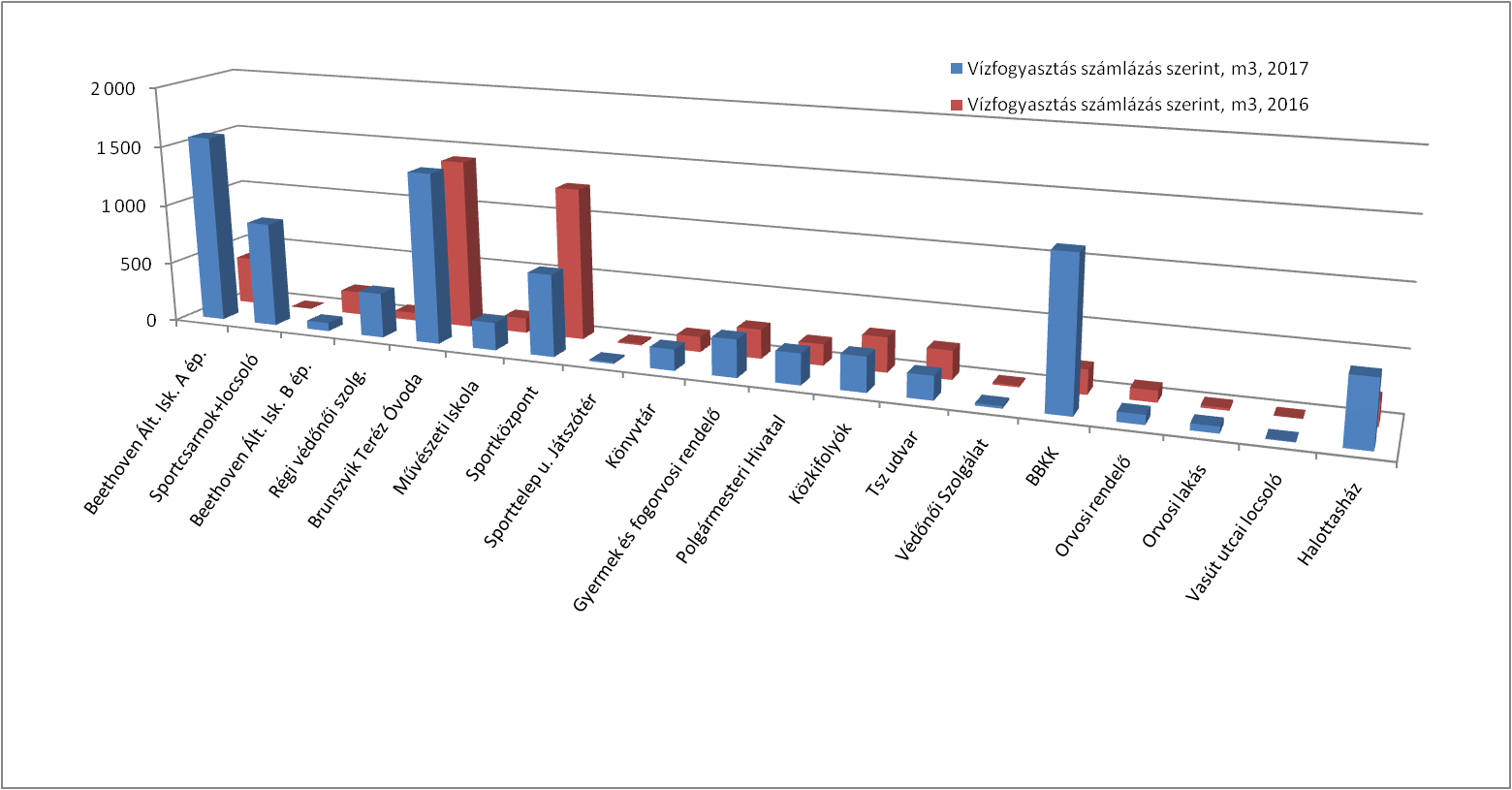 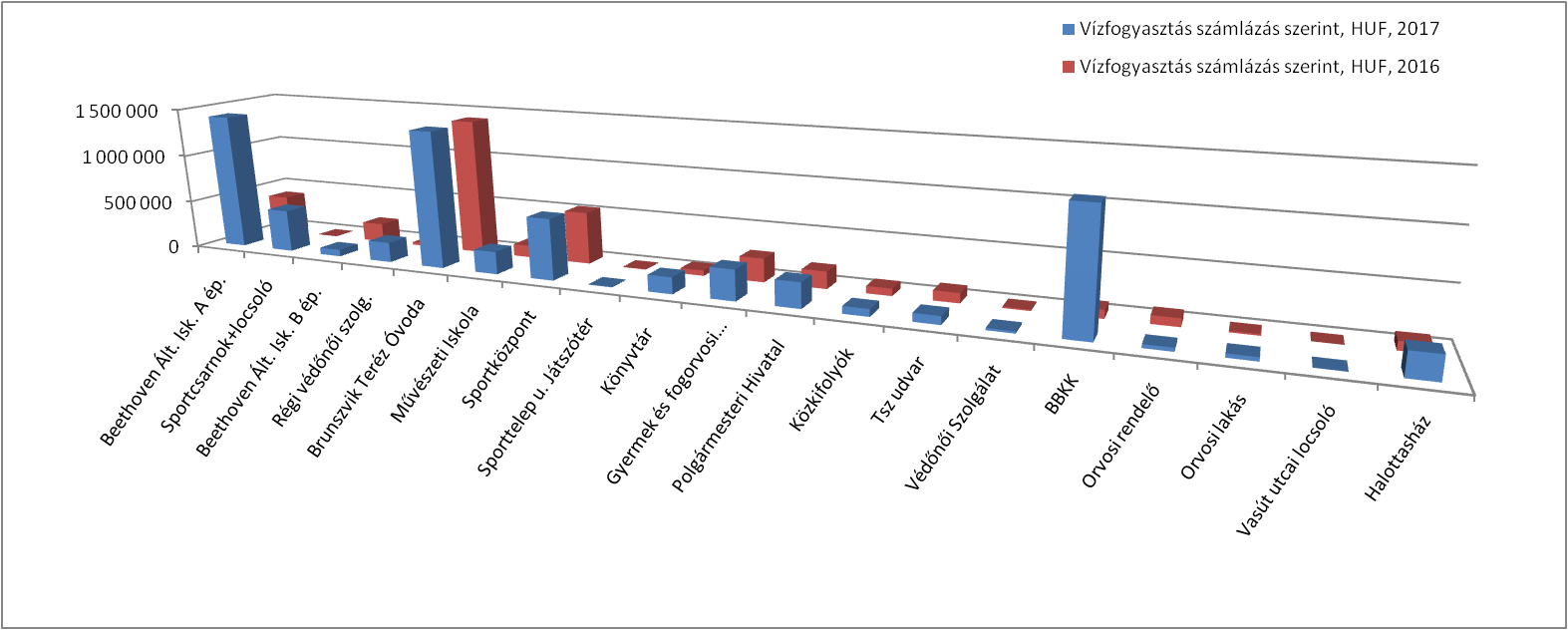 Összefoglalás Összesenjében a leolvasott áramfogyasztás 16%-al, a gázfogyasztás 10%-al, a víz+csatornahasználat 66%-al nőtt 2016. évről 2017. évre. A város ingatlanjainak 2017. évi rezsi költsége (villanyáram+földgáz+víz és csatorna számlák) 64 574 443,-Ft, amely a 2016. évben 49 978 605,-Ft volt. Az áramszolgáltatóval történő egyeztetés után már a valós, korábbinál jóval magasabb fogyasztás értékek jelentek meg a közvilágítás számlákon. A mintegy 29%-os díjemelkedésben az említett főtéri vízfogyasztás egyszeri rendezése is jelentős tétel. Az átadott és használatba vett új épületek, beköltözések, megváltozott funkciók, fogyasztási szokások mellett az előre nem tervezhető időjárási viszonyok, komfortérzetnél alacsonyabb, illetve magasabb hőmérsékletű napok száma is szerepet játszik. Az év folyamán, sokszori egyeztetéssel sikerült rendezni a szerződéseinket (pl. BBKK villanyáram E.ON, közvilágítás E.ON), továbbá bekerültek fogyasztási helyeink a szolgáltató diktálós rendszerébe, így az érkező számlák már hasonló értékeket mutatnak, mint az általunk havonta leolvasott fogyasztási mennyiségekből kiszámolható értékek. 2017. évben az éves fogyasztási szintek meghatározásában is előreléptünk, így az érkező részszámlák utáni elszámoláskor nem jelentkeznek kiugró értékek. Tovább kell azonban lépnünk és az új (pl. NKM) és régi (pl. E.ON) szereplőkkel kijavíttatni a nyilvántartási rendszereikben keletkező helytelen információkat.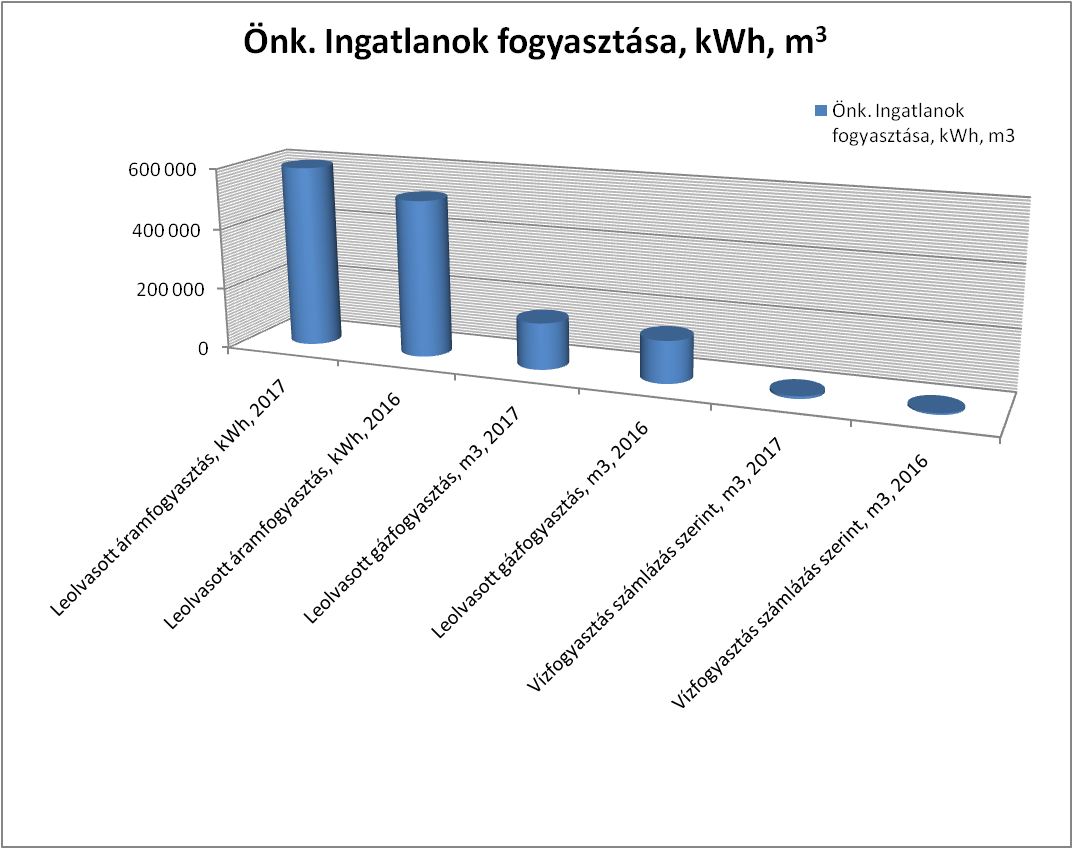 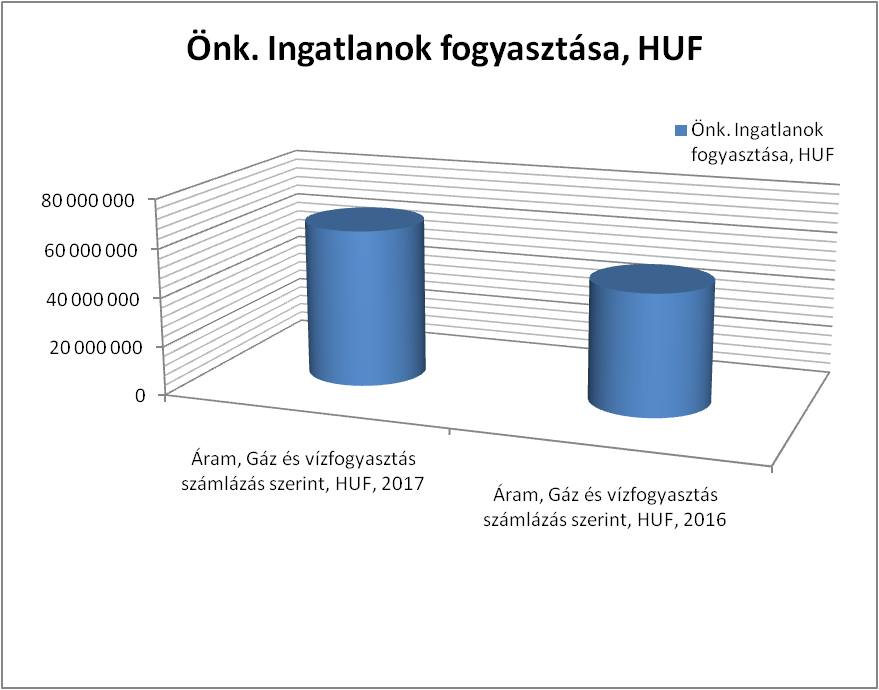 Önk.i ingatlanok (hrsz.)RendeltetésáramgázvízBrunszvik út 1. (1078)1 raktár, rendelő   x  x  xBudai út 27. (692)1 lakás, rendelők   x  x  xOrgona u. 14. (1243)1 lakás   x  -  xOrgona u. 16. (1244)1 raktár   x  -  xOrgona u. 18. (1246)1 raktár   x  -  xRákóczi u. 18. (1046)1 raktár   -  -  xBéke u. 18. (448/3)1 lakás   x  -  xDózsa Gy. út 8. (182)1 raktár   x  -  xDózsa Gy. út 10. (182)1 raktár   x  x  xDeák F. u. 1. (650/3/C)Művészeti Iskola   x  x  xDeák F. u. 3. (650/2)Óvoda   x  x  xDózsa Gy. út 6. (182)volt tsz udvar   x  -  xDózsa Gy. út 13. (1070/1)ÓMK   x  x  xEmlékezés tere 2. (1077/6)BBKK   x  x  xEmlékezés tere 3. (1070/2)Védőnők   x  x  xBudai út 13. (679)Városháza   x  x  xSzt. László út 2. (650/3)Általános Iskola (’A’, ’B’ épület)   x  x  xSzt. László út 2. (650/3/B)Tóth Iván Sportcsarnok   x  x  xSporttelep u. 17. (274/2)Horváth Ottó Sportközpont   x  x  xSzt. László út 24. (664)SzLV Segítő Szolgálat   x  x  xSzámlázott villanyáram                                                      felhasználási hely 2017Leolvasott fogyasztás, kWhÁramfogyasztás számlázás szerint*, kWhSzámlázott összeg, HUFVárosháza000Martonvásári Közvilágítás 230 896230 89610 137 134Beethoven Ált. Isk. A ép.61 82061 8402 505 915Művészeti Iskola10 90910 913442 220Beethoven Ált. Isk. B ép.15 58715 587620 462Tóth Iván Sportcsarnok110 710107 5254 081 627Emlékezés tere 1074 (patak, térvilágítás)8 71113 966551 785Emlékezés tere 0001 (rendezvények)65704 658Emlékezés tere 1. (védőnői)90391838 241BBK KÖZPONT42 61844 0771 801 775Brunszvik Teréz Óvoda23 37621 329848 345Gyermek és fogorvosi rendelő5 3645 561222 555Orgona u. Halottasház88995339 659Orgona u. 16. lakás001 842Kistérségi Szociális Központ21 08418 605902 240Könyvtár4 7204 100164 856Orvosi lakás vezérelt1 06079030 031Orvosi lakás79357335 833Orvosi rendelő 2 9922 981122 100Sportközpont18 72716 194675 967Dózsa György út 6. oszlop 111 9129 879400 738Dózsa György út 6. oszlop 222 62621 605873 698Összesen600 199588 36224 501 681Számlázott földgáz                                                         felhasználási hely 2017Leolvasott gázfogyasztás*, m3Fogyasztás számlázás szerint**, m3Számlázott összeg, HUFPolgármesteri Hivatal5 5256 190986 127Beethoven Ált. Iskola A ép. 42 00246 07111 398 225Tóth Iván Sportcsarnok12 54613 7623 404 665Beethoven Ált. Iskola B ép.9 3359 5552 084 330BBKK9 06010 3951 651 840Brunszvik Teréz Óvoda22 31725 1714 196 024Gyermekorvosi rendelő8 1599 5611 527 863Emlékezés tere 3. védőnők2 1672 577403 125Kistérségi Központ6 6647 6271 203 954Dózsa György út 13. ÓMK6 2927 1441 135 610Művészeti Iskola régi Deák Ferenc u. 1.16 82220 0303 205 358Művészeti Iskola új Deák Ferenc u. 1.2 4252 823440 327Brunszvik út 1. fsz.2 9063 455544 551Brunszvik út 1. emelet1 0911 246191 062Horváth Ottó Sportközpont5 2936 157881 975Összesen152 604171 76433 255 036Számlázott víz és csatorna                                          felhasználási hely 2017Leolvasott fogyasztás, m3Fogyasztás számlázás szerint, m3Számlázott összeg, HUFEbből csatornadíj, HUFBeethoven Ált. Isk. A. épület1 5701 5701 411 0821 170 432Tóth Iván Sportcsarnok393393352 771292 608Beethoven Ált. Iskola B. épület707069 87540 005Szent László u. 2. (volt védőnői)373373205 459117 629Óvoda Deák Ferenc u. 3.1 4211 4211 411 041812 102Malom Deák Ferenc u. 1.231231230 588132 017Sporttelep u. 17.681681626 067389 192Sporttelep u. 274/2.14145 9740Könyvtár Dózsa Gy. út 13.175175168 402100 013Gyermekorvos Budai út 27.311311310 447177 737Polgármesteri Hivatal Budai út 13.256256255 546146 304Közkifolyók288288740640Dózsa Gy. út 6. Tsz udvar19519583 2110Emlékezés tere 3. (Jácint ház)191919 96110 859Emlékezés tere 2. BBKK1 2351 2351 204 227705 803Orvosi rendelő Brunszvik út 1.787835 93544 577Orvosi lakás Brunszvik út 1.*535337 13427 261Vasút utca 172/1 (Locsoló)662 5600Orgona u. Halottasház538538229 5760Szent László út 500 hrsz.995995424 5860Összesen9 9799 9797 838 2494 166 535